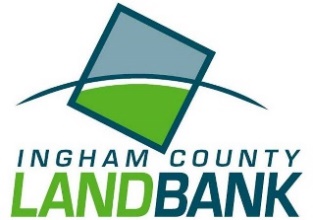  www.inghamlandbank.org Ingham County Land Bank Fast Track Authority3024 Turner Street • Lansing, Michigan 48906 • phone (517) 267-5221Request for ProposalSingle-Family Residential New Constructions at(2101) Reo Road, Lansing 48910Parcel # 33-01-01-32-351-352&(1727) Hillcrest Street, Lansing 48910Parcel # 33-01-01-32-176-361------RFP:  Reo/Hillcrest 04-2024Introduction:The Ingham County Land Bank Fast Track Authority (ICLB) is requesting proposals for two (2) Single-Family Residential New Constructions.  This project was established to create affordable housing. Vendor selection will be based upon proposal submitted to the Ingham County Land Bank by ICLB staff, and it is the intent of ICLB to award to the lowest, most qualified, and responsible bidder.Release Date:  	March 6, 2024Contractor to bid:	General with TradesBid Due by:  	April 3, 2024, noon Bid Opening:  	April 3, 2024, noonAt:  	Ingham County Land Bank Office, 3024 Turner St, Lansing, MI 48906If you have any questions about this Request for Proposal, please feel free to contact:Tony Olivarez, Construction Manager, tolivarez@ingham.org Nicholas Cottrell, Construction Field Coordinator, ncottrell@ingham.org Gina Jackson, Program Administrator, gjackson@ingham.org Instructions to Bidders1. 	BID PROPOSAL CONTENT Bid proposal documents should include, but not limited to, the following:Bid Specifications / Proposal Contractor and Subcontractor SummaryProposed Work Schedule for Completion Certifications and Authorized Signatures formLocal Vendor Certification, if applicable Certificate of Compliance with Public Act 517 of 2012Section 3 PlanContractor Application, found on ICLB website www.inghamlandbank.org (unless already on file with ICLB Office)Bonding documentationEvidence of required insuranceCopies of current and applicable (state and local) licenses, certifications, trainings completed, etc.Minority Business Enterprise (MBE), Women-Owned Business (WOB) certificates, if applicable. 2.	BASIS OF PROPOSALProposals are solicited for the completion of all work as described in the specifications and/or shown on the plans.  The basis on which proposals will be received will be:A.  Base Proposal Sum, to include all work called for as part of the Technical Specifications with the exception of alternates.  B.  Individual prices for stated alternates.  Alternates called for as part of the technical specifications shall be selected from the Contractor’s proposal by the Ingham County Land Bank.Proposals may be withdrawn by bidders prior to, but no later than, the time fixed for the opening of bids.  Submit sealed bids, labeled as “Reo/Hillcrest 04-2024", prior to the opening date, when bids will be opened and read aloud at the Ingham County Land Bank Office.  If the Ingham County Land Bank does not accept the proposal within 45 days, after the opening date, Contractor may withdraw his/her proposal.3.  EXAMINATION OF PREMISESThe Contractor shall familiarize himself/herself with local conditions affecting the job.  He/she shall take his/her own measurements and be responsible for the correctness of same.  Any variance of Contract documents from legal requirements and/or field conditions shall be promptly reported to the Ingham County Land Bank.  Contractor shall be responsible for any examination and no allowances will be made in his/her behalf by reason of error and omission.  If any part of the Contractor's work depends for proper results upon existing work or the work of another, Contractor shall notify the Ingham County Land Bank before commencing work of any defects that will affect the results.  Failure to so notify will constitute his/her acceptance of the conditions.4. CONTRACTPlease review the draft Contract included with this Request for Proposal (RFP). By submitting a bid, Respondents indicate agreement with its contents. It will be signed in accordance with all documentation required with this RFP.5.  SIGNATURESAll bidders shall place on file with the Ingham County Land Bank, a notarized statement indicating those individuals authorized to sign proposals on behalf of the Corporation, Partnership and/or Individual.  (See attached form.)  Said Notarized statement may be placed on file prior to the submission of any Proposals and updated as the status of the authorized individuals change, or may be submitted with each proposal.  6. CERTIFICATE OF INSURANCEAll bidders shall have on file with the Ingham County Land Bank certificates of all such insurance required under "General Instructions, INSURANCE" within seven (7) calendar days after receipt of the notice of award (see Section 4 above), unless said certificates are already on file.  Further insurance and certificates must include an endorsement providing for ten (10) days prior written notice to the Ingham County Land Bank of termination, expiration, or material change of terms.7. Local Vendor PreferencePreference will be given to a vendor who operates a business within the legally defined boundaries of Ingham County. To be considered a local vendor, the Respondent must complete the “Local Vendor Certification Form” included in this bid packet.  8. PERFORMANCE BOND for bids over $99,999.00  For contract amounts above $99,000.00, a performance bond in the amount of 100% of the contract price must be procured by the contractor and presented to the Ingham County Land Bank within one week of bid qualification.9.  CERTIFICATE OF COMPLIANCE WITH PUBLIC ACT 517 OF 2012  All bidders must complete the attached Certificate of Compliance with Public Act 517 of 2012, by which the bidder certifies that neither it nor any of its successors, parent companies, subsidiaries, or companies under common control, is an “Iran Linked Business” engaged in investment activities of $20,000,000.00 or more with the energy sector of Iran, within the meaning of Michigan Public Act 517 of 2012. In the event it is awarded a Contract as a result of this solicitation, the bidder will not become an “Iran linked business” during the course of performing the work under the Contract.10.  ACCEPTANCE AND REJECTION A Contract shall be formed between the parties hereto by the Ingham County Land Bank’s acceptance of the Contractor's proposal, and it will be effective on the date stated on the Bid Specification/Proposal form.  Upon acceptance by the Ingham County Land Bank, a copy of the Contract (see draft attached) will be returned to the Contractor as his/her official notification of award.  The Contract, however, shall not be in force until the Contractor has complied with all the requirements of insurance and received the Proceed to Work Notice from the Ingham County Land Bank set forth herein.  By the execution of the Contract, the Contractor and the Ingham County Land Bank hereby covenant in respect to any part of this Proposal and Contract.  The Ingham County Land Bank reserves the right to waive irregularities and to reject bids.Bid Specifications / ProposalProperty Address:  	(formerly 2101) Reo Road, Lansing, 48910Parcel #:		33-01-01-32-351-352Name of Contractor: 						            					I/We propose to furnish all supervision, labor, materials, tools, equipment, and services required to complete the work in accordance with the specifications and conditions contained herein, including attachments thereto, in consideration of the “Contract Amount” which shall consist of the “Base Proposal Sum” stated below plus any alternate(s) accepted by the Ingham County Land Bank Fast Track Authority under his/her/their acceptance below and agree that this document and all attachments will constitute a contract upon acceptance by the Ingham County Land Bank Fast Track Authority.$_______________	New Construction Single-Family Residential	Furnish and provide all permits, materials, and labor for the construction of a new home at this location, using prints, selection sheets, drawings, and other bid package materials.Itemized Bid Estimation:$________________	General$________________	Plumbing$________________	Electrical$________________	Mechanical$_______________	Bid / Performance Bond For contract amounts above $99,000.00, a performance bond in the amount of 100% of the contract price must be procured by the contractor and presented to the Ingham County Land Bank within one week of bid qualification..$_______________ 	Total Amount of Bid Timeframe for Completion:    	Estimated Start date:  ____________________________				Estimated End date:  ____________________________Authorized Signature of Contractor:  							Name:  ____________________________________________	Title:  _____________________________________________Date: _____________________Bid Specifications / ProposalProperty Address:  	(formerly 1727) Hillcrest Street, Lansing, 48910Parcel #:		33-01-01-32-176-361Name of Contractor: 						            					I/We propose to furnish all supervision, labor, materials, tools, equipment, and services required to complete the work in accordance with the specifications and conditions contained herein, including attachments thereto, in consideration of the “Contract Amount” which shall consist of the “Base Proposal Sum” stated below plus any alternate(s) accepted by the Ingham County Land Bank Fast Track Authority under his/her/their acceptance below and agree that this document and all attachments will constitute a contract upon acceptance by the Ingham County Land Bank Fast Track Authority.$_______________	New Construction Single-Family Residential	Furnish and provide all permits, materials, and labor for the construction of a new home at this location, using prints, selection sheets, drawings, and other bid package materials.Itemized Bid Estimation:$________________	General$________________	Plumbing$________________	Electrical$________________	Mechanical$_______________	Bid / Performance Bond 	For contract amounts above $99,000.00, a performance bond in the amount of 100% of the contract price must be procured by the contractor and presented to the Ingham County Land Bank within one week of bid qualification.$_______________ 	Total Amount of Bid Timeframe for Completion:    	Estimated Start date:  ____________________________				Estimated End date:  ____________________________Authorized Signature of Contractor:  							Name:  ____________________________________________	Title:  _____________________________________________Date: _____________________Contractor and Subcontractor Summary 			Property Address:  (formerly 2101) Reo Road, Lansing, MI 48910Instructions: Complete this page and list prices on all line items in the Technical Specifications. Submit this cover sheet, all pages of the Technical Specifications and any Addendums attached to the Ingham County Land Bank by the stated Due Date to be considered. Failure to complete all items may result in disqualification. All questions should be directed to the contact person listed on your Invitation to Bid.Name of Contractor Submitting Bid: 							   Total Amount of Bid: 	             		Contact Person: 					  Phone #: 				  E-mail: 			             			Address: 												        Are you a Local Vendor?   Yes  No			(street)					(city)       		          (zip code)		        (Main operations are in Ingham County)Subcontractors (if any): List your subcontractors, including their business address, and an approximate dollar value of each contract.  If your subcontractors qualify as a Women-Owned Business (WOB), a Minority Owned Business (MOB), or Section 3 Business, please check the correct box.(use additional sheets if you need more space)Date Submitted:  						Signed: 									Attach details of your Bid to this sheet as provided.Contractor and Subcontractor Summary 			Property Address:  (formerly 1727) Hillcrest Street, Lansing, MI 48910Instructions: Complete this page and list prices on all line items in the Technical Specifications. Submit this cover sheet, all pages of the Technical Specifications and any Addendums attached to the Ingham County Land Bank by the stated Due Date to be considered. Failure to complete all items may result in disqualification. All questions should be directed to the contact person listed on your Invitation to Bid.Name of Contractor Submitting Bid: 							   Total Amount of Bid: 	             		Contact Person: 					  Phone #: 				  E-mail: 			             			Address: 												        Are you a Local Vendor?   Yes  No			(street)					(city)       		          (zip code)		        (Main operations are in Ingham County)Subcontractors (if any): List your subcontractors, including their business address, and an approximate dollar value of each contract.  If your subcontractors qualify as a Women-Owned Business (WOB), a Minority Owned Business (MOB), or Section 3 Business, please check the correct box.(use additional sheets if you need more space)Date Submitted:  						Signed: 									Attach details of your Bid to this sheet as provided.Certifications and Authorized SignaturesReturn with your Proposal packageUpon notice of acceptance of this packet, Respondent will execute a Contract Agreement and deliver properly executed insurance certificates to the Ingham County Land Bank within seven (7) days.ADDRESS, LEGAL STATUS, AND SIGNATURE OF RESPONDENTThe undersigned does hereby designate the address, given below, as the legal address to which all notices, directions, or other communications may be served or mailed.P.O. Box (if applicable):  	                                            				             	Street:  			                                                      			            	City:  			            	    State 			    ZIP                                  	Phone:  					 	Fax: 				             	Email:  									                        	The undersigned does hereby declare that it has legal status checked below: Individual 			 Limited Liability Corporation (LLC) Partnership			 Corporation, State of Incorporation: 				The names and address of all persons indicated in this Bid Proposal are as follows:   NAME					ADDRESS						This Proposal Packet is submitted in the name of(Vendor)Respondent hereby certifies that the information provided in their submittal to ICLB is accurate and complete, and they are duly authorized to sign. Respondent hereby certifies that they have reviewed the RFP in its entirety and accepts its terms and conditions.Signed:  								Date 				Print name:  Title: Local Vendor CertificationIf applicable, return with your Proposal package.To be considered for preference as operating a business within the legally defined boundaries of Ingham County, the vendor must register as a “registered local vendor”(RLV) by providing the Land Bank with a verifiable physical business address (not a P.O. Box)  within Ingham County at which the business is conducted. This must be the site at which business operation take place. ICLB staff reserves the right to make a site visit to verify location and business activities.Any person, firm, corporation or entity intentionally submitting false information to the Land Bank in an attempt to qualify for the local purchasing preference shall be barred from bidding on Land Bank contracts or a period of not less than three years.If you believe you qualify as a local vendor, please provide the following information for verification. Please note that there are some exceptions to the local vendor rule. More information can be found at www.inghamlandbank.org. Complete Legal Firm Name: 						               		Company Physical Address:  					            				Company Phone: 										Company Website: 										Name and Title of Person authorized to sign on behalf of your company:Email: 												Signature:  											Date:  							Certificate of Compliance with Public Act 517 of 2012I certify that neither _____________________________________________ (Company), nor any of its successors, parent companies, subsidiaries, or companies under common control, are an “Iran Linked Business” engaged in investment activities of $20,000,000.00 or more with the energy sector of Iran, within the meaning of Michigan Public Act 517 of 2012.  In the event it is awarded a Contract as a result of this Request for Proposals, Company will not become an “Iran Linked Business” during the course of performing the work under the Contract.NOTE: IF A PERSON OR ENTITY FALSELY CERTIFIES THAT IT IS NOT AN IRAN LINKED BUSINESS AS DEFINED BY PUBLIC ACT 517 OF 2012, IT WILL BE RESPONSIBLE FOR CIVIL PENALTIES OF NOT MORE THAN $250,000.00 OR TWO TIMES THE AMOUNT OF THE CONTRACT FOR WHICH THE FALSE CERTIFICATION WAS MADE, WHICHEVER IS GREATER, PLUS COSTS AND REASONABLE ATTORNEY FEES INCURRED, AS MORE FULLY SET FORTH IN SECTION 5 OF ACT NO. 517, PUBLIC ACTS OF 2012.							________________________________							(Name of Company)							By: _____________________________Date: _____________________				Title: ___________________________Subscribed to and sworn before me, a Notary Public, on this ________ day of _____________________, 2024.____________________________________________________________, Notary Public_______________ County, State of MichiganActing in ___________ County, MichiganMy Commission Expires: ______________  "General Decision Number: MI20240014 01/05/2024Superseded General Decision Number: MI20230014State: MichiganConstruction Type: ResidentialCounty: Ingham County in Michigan.RESIDENTIAL CONSTRUCTION PROJECTS (consisting of single familyhomes and apartments up to and including 4 stories).Note: Contracts subject to the Davis-Bacon Act are generallyrequired to pay at least the applicable minimum wage raterequired under Executive Order 14026 or Executive Order 13658.Please note that these Executive Orders apply to coveredcontracts entered into by the federal government that aresubject to the Davis-Bacon Act itself, but do not apply tocontracts subject only to the Davis-Bacon Related Acts,including those set forth at 29 CFR 5.1(a)(1).______________________________________________________________|If the contract is entered    |. Executive Order 14026      ||into on or after January 30,  |  generally applies to the   ||2022, or the contract is      |  contract.                  ||renewed or extended (e.g., an |. The contractor must pay    ||option is exercised) on or    |  all covered workers at     ||after January 30, 2022:       |  least $17.20 per hour (or  ||                              |  the applicable wage rate   ||                              |  listed on this wage        ||                              |  determination, if it is    ||                              |  higher) for all hours      ||                              |  spent performing on the    ||                              |  contract in 2024.          ||______________________________|_____________________________||If the contract was awarded on|. Executive Order 13658      ||or between January 1, 2015 and| generally applies to the   ||January 29, 2022, and the     |  contract.                  ||contract is not renewed or    |. The contractor must pay all|extended on or after January  |  covered workers at least   ||30, 2022:                     |  $12.90 per hour (or the    ||                              |  applicable wage rate listed|                              |  on this wage determination,|                              |  if it is higher) for all   ||                              |  hours spent performing on  ||                              |  that contract in 2024.     ||______________________________|____________________________The applicable Executive Order minimum wage rate will beadjusted annually. If this contract is covered by one of theExecutive Orders and a classification considered necessary forperformance of work on the contract does not appear on thiswage determination, the contractor must still submit aconformance request.Additional information on contractor requirements and workerprotections under the Executive Orders is available athttp://www.dol.gov/whd/govcontracts.Modification Number     Publication Date          0              01/05/2024 CARP1004-012 06/01/2023                                  Rates          FringesCARPENTER (Form Work Only).......$ 31.38            20.91------------------------------------------------------------- ELEC0252-006 06/01/2023Townships of Bunker Hill, Leslie, Onondaga and Stockbridge                                  Rates          FringesELECTRICIAN......................$ 35.67        20%+11.55------------------------------------------------------------- ELEC0665-010 05/31/2022Townships of Alaiedon, Aurelius, Delhi, Ingham, Lansing, Leroy,Locke, Meridian, Vevay, Wheatfield, White Oak and Williamson                                  Rates          FringesELECTRICIAN......................$ 31.20        9.25+5.5%------------------------------------------------------------- ENGI0325-029 06/01/2023                                  Rates          FringesOPERATOR:  Power Equipment       GROUP 1.....................$ 45.48            25.25     GROUP 2.....................$ 42.18            25.25     GROUP 3.....................$ 39.53            25.25FOOTNOTES:   Crane operator with main boom and jib 300' or longer: $1.50  per hour above the group 1 rate.  Crane operator with main boom and jib 400' or longer: $3.00  per hour above the group 1 rate.  PAID HOLIDAYS: New Year's Day, Memorial Day, Fourth of July,  Labor Day, Thanksgiving Day and Christmas Day.POWER EQUIPMENT OPERATORS CLASSIFICATIONS      GROUP 1: Crane operator with main boom and jib 400', 300', or  220' or longer.  GROUP 2: Crane operator with main boom and jib 140' or  longer, tower crane, gantry crane, whirley derrickGROUP 3: Bulldozer; Crane; Grader/Blade; Loader; Scraper------------------------------------------------------------- IRON0025-004 06/01/2023                                  Rates          FringesIRONWORKER, STRUCTURAL...........$ 34.85            40.42------------------------------------------------------------- LABO0499-008 10/01/2014                                  Rates          FringesLABORER:  Mason Tender -   Cement/Concrete..................$ 16.72 **         12.75------------------------------------------------------------- PAIN0845-002 05/21/2022                                  Rates          FringesPAINTER:  Brush and Roller.......$ 18.99            15.64------------------------------------------------------------- PLUM0333-003 06/18/2018                                  Rates          FringesPIPEFITTER (Including HVAC   Pipe Installation)...............$ 25.82            18.47PLUMBER (Excluding HVAC Pipe   Installation)....................$ 25.82            18.47------------------------------------------------------------- ROOF0070-012 06/01/2023                                  Rates          FringesROOFER...........................$ 31.18            17.22------------------------------------------------------------- SHEE0007-023 05/01/2018                                  Rates          FringesSHEET METAL WORKER, Includes   HVAC Duct and Unit   Installation.....................$ 24.93             9.65-------------------------------------------------------------  SUMI2010-012 09/16/2010                                  Rates          FringesCARPENTER, Excludes Form Work....$ 17.64             6.70CEMENT MASON/CONCRETE FINISHER...$ 19.27             5.85LABORER:  Common or General......$ 17.21             5.46LABORER:  Landscape..............$  9.64 **          2.81LABORER:  Pipelayer..............$ 17.95             5.46OPERATOR:  Backhoe/Excavator.....$ 19.94             5.46OPERATOR:  Bobcat/Skid   Steer/Skid Loader................$ 17.66             7.65TRUCK DRIVER:  Dump Truck........$ 17.00 **          5.71-------------------------------------------------------------WELDERS - Receive rate prescribed for craft performingoperation to which welding is incidental.=============================================================** Workers in this classification may be entitled to a higherminimum wage under Executive Order 14026 ($17.20) or 13658($12.90).  Please see the Note at the top of the wagedetermination for more information. Please also note that theminimum wage requirements of Executive Order 14026 are notcurrently being enforced as to any contract or subcontract towhich the states of Texas, Louisiana, or Mississippi, includingtheir agencies, are a party.Note: Executive Order (EO) 13706, Establishing Paid Sick Leavefor Federal Contractors applies to all contracts subject to theDavis-Bacon Act for which the contract is awarded (and anysolicitation was issued) on or after January 1, 2017.  If thiscontract is covered by the EO, the contractor must provideemployees with 1 hour of paid sick leave for every 30 hoursthey work, up to 56 hours of paid sick leave each year.Employees must be permitted to use paid sick leave for theirown illness, injury or other health-related needs, includingpreventive care; to assist a family member (or person who islike family to the employee) who is ill, injured, or has otherhealth-related needs, including preventive care; or for reasonsresulting from, or to assist a family member (or person who islike family to the employee) who is a victim of, domesticviolence, sexual assault, or stalking.  Additional informationon contractor requirements and worker protections under the EOis available athttps://www.dol.gov/agencies/whd/government-contracts.Unlisted classifications needed for work not included withinthe scope of the classifications listed may be added afteraward only as provided in the labor standards contract clauses(29CFR 5.5 (a) (1) (iii)).-------------------------------------------------------------The body of each wage determination lists the classificationand wage rates that have been found to be prevailing for thecited type(s) of construction in the area covered by the wagedetermination. The classifications are listed in alphabeticalorder of ""identifiers"" that indicate whether the particularrate is a union rate (current union negotiated rate for local),a survey rate (weighted average rate) or a union average rate(weighted union average rate).Union Rate IdentifiersA four letter classification abbreviation identifier enclosedin dotted lines beginning with characters other than ""SU"" or""UAVG"" denotes that the union classification and rate wereprevailing for that classification in the survey. Example:PLUM0198-005 07/01/2014. PLUM is an abbreviation identifier ofthe union which prevailed in the survey for thisclassification, which in this example would be Plumbers. 0198indicates the local union number or district council numberwhere applicable, i.e., Plumbers Local 0198. The next number,005 in the example, is an internal number used in processingthe wage determination. 07/01/2014 is the effective date of themost current negotiated rate, which in this example is July 1,2014.Union prevailing wage rates are updated to reflect all ratechanges in the collective bargaining agreement (CBA) governing this classification and rate.Survey Rate IdentifiersClassifications listed under the ""SU"" identifier indicate thatno one rate prevailed for this classification in the survey andthe published rate is derived by computing a weighted averagerate based on all the rates reported in the survey for thatclassification.  As this weighted average rate includes allrates reported in the survey, it may include both union andnon-union rates. Example: SULA2012-007 5/13/2014. SU indicatesthe rates are survey rates based on a weighted averagecalculation of rates and are not majority rates. LA indicatesthe State of Louisiana. 2012 is the year of survey on whichthese classifications and rates are based. The next number, 007in the example, is an internal number used in producing thewage determination. 5/13/2014 indicates the survey completiondate for the classifications and rates under that identifier.Survey wage rates are not updated and remain in effect until anew survey is conducted.Union Average Rate IdentifiersClassification(s) listed under the UAVG identifier indicatethat no single majority rate prevailed for thoseclassifications; however, 100% of the data reported for theclassifications was union data. EXAMPLE: UAVG-OH-001008/29/2014. UAVG indicates that the rate is a weighted unionaverage rate. OH indicates the state. The next number, 0010 inthe example, is an internal number used in producing the wagedetermination. 08/29/2014 indicates the survey completion datefor the classifications and rates under that identifier.A UAVG rate will be updated once a year, usually in January ofeach year, to reflect a weighted average of the currentnegotiated/CBA rate of the union locals from which the rate isbased.-------------------------------------------------------------                   WAGE DETERMINATION APPEALS PROCESS1.) Has there been an initial decision in the matter? This can be:*  an existing published wage determination*  a survey underlying a wage determination*  a Wage and Hour Division letter setting forth a position on   a wage determination matter*  a conformance (additional classification and rate) rulingOn survey related matters, initial contact, including requestsfor summaries of surveys, should be with the Wage and HourNational Office because National Office has responsibility forthe Davis-Bacon survey program. If the response from thisinitial contact is not satisfactory, then the process described in 2.) and 3.) should be followed.With regard to any other matter not yet ripe for the formalprocess described here, initial contact should be with theBranch of Construction Wage Determinations.  Write to:            Branch of Construction Wage Determinations            Wage and Hour Division            U.S. Department of Labor            200 Constitution Avenue, N.W.            Washington, DC 202102.) If the answer to the question in 1.) is yes, then aninterested party (those affected by the action) can requestreview and reconsideration from the Wage and Hour Administrator(See 29 CFR Part 1.8 and 29 CFR Part 7). Write to:            Wage and Hour Administrator            U.S. Department of Labor            200 Constitution Avenue, N.W.            Washington, DC 20210The request should be accompanied by a full statement of theinterested party's position and by any information (wagepayment data, project description, area practice material,etc.) that the requestor considers relevant to the issue.3.) If the decision of the Administrator is not favorable, aninterested party may appeal directly to the AdministrativeReview Board (formerly the Wage Appeals Board).  Write to:            Administrative Review Board            U.S. Department of Labor            200 Constitution Avenue, N.W.            Washington, DC 202104.) All decisions by the Administrative Review Board are final.=============================================================          END OF GENERAL DECISION"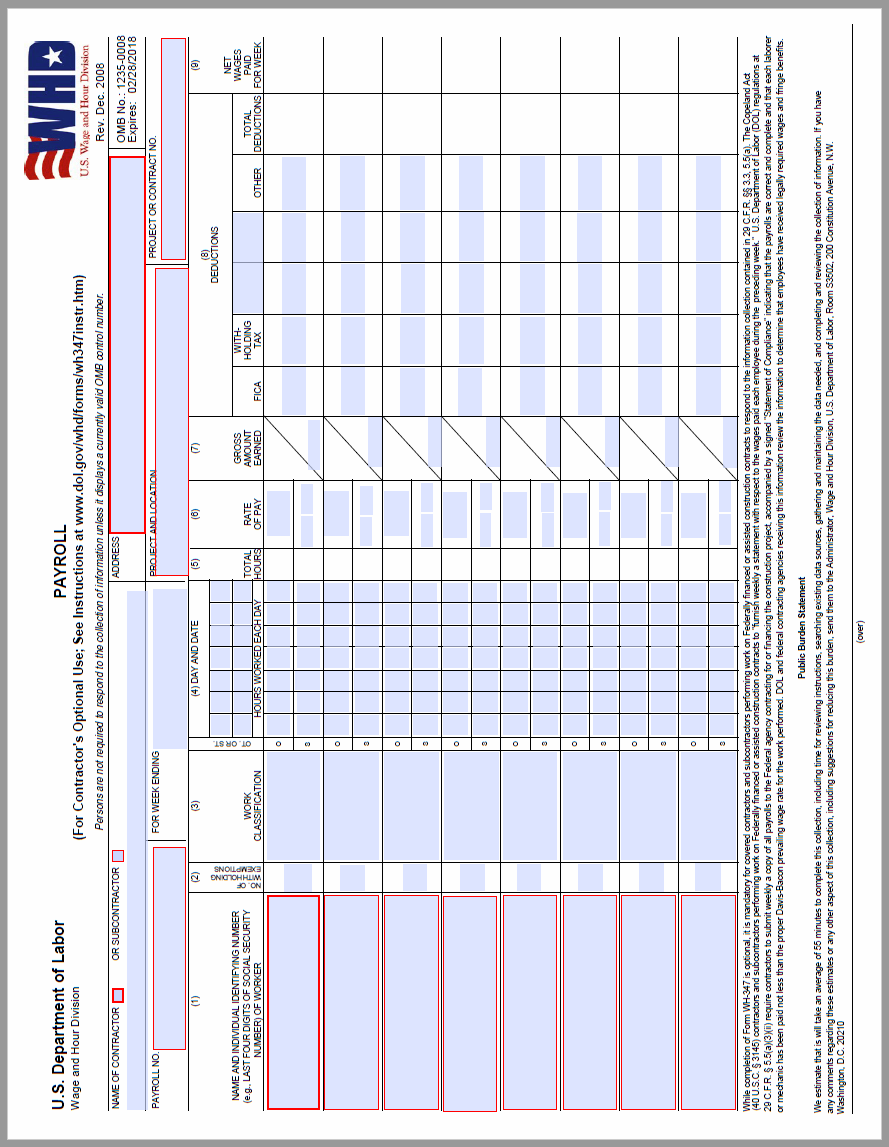 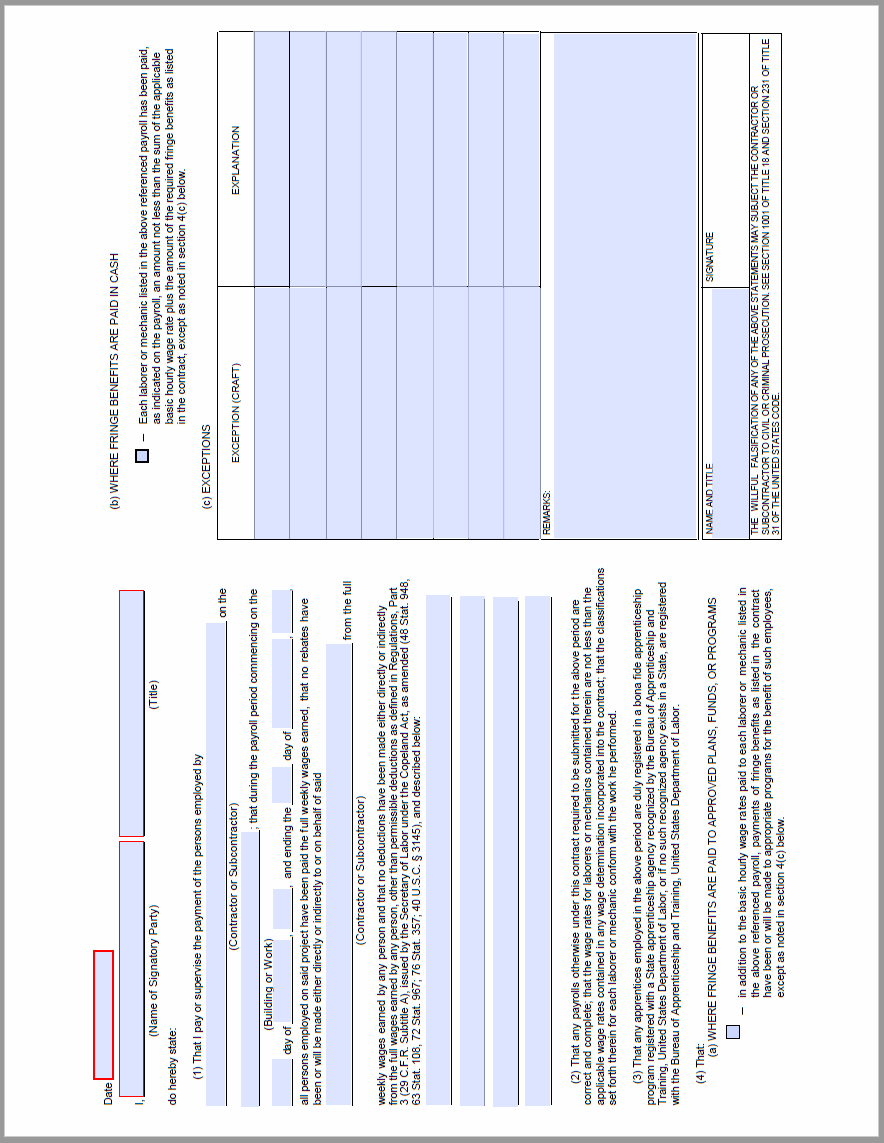 Business NameOwner’s NameStreet AddressCityZip CodeDollar ValueCheck Any That Apply MOB  WOB Section 3 MOB  WOB Section 3 MOB  WOB Section 3 MOB  WOB Section 3 MOB  WOB Section 3 MOB  WOB Section 3Business NameOwner’s NameStreet AddressCityZip CodeDollar ValueCheck Any That Apply MOB  WOB Section 3 MOB  WOB Section 3 MOB  WOB Section 3 MOB  WOB Section 3 MOB  WOB Section 3 MOB  WOB Section 3